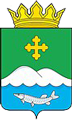 Дума Белозерского муниципального округа Курганской областиРЕШЕНИЕот 5 мая 2022 года № 14          с. БелозерскоеОб утверждении Положения о порядке организации и проведения публичных слушаний в Белозерском муниципальном округеРуководствуясь Федеральным законом от 6 октября 2003 года № 131-ФЗ «Об общих принципах организации местного самоуправления в Российской Федерации», Дума Белозерского муниципального округа Курганской областиРЕШИЛА:1. Утвердить Положение о порядке организации и проведения публичных слушаний в Белозерском муниципальном округе согласно приложению к настоящему решению.2. Признать утратившими силу:- решение Белозерской районной Думы от 30 июня 2017 года №122 «Об утверждении Положения о порядке организации и проведения публичных слушаний в Белозерском районе»;- решение Белозерской районной Думы от 13 ноября 2020 года №10 «О внесении дополнения в решение Белозерской районной Думы от 30 июня 2017 года №122 «Об утверждении Положения о порядке организации и проведения публичных слушаний в Белозерском районе»;- решение Баяракской сельской Думы от 31 мая 2017 года №5-4 «Об утверждении Положения о порядке организации и проведения публичных слушаний в Баяракском сельсовете»;- решение Белозерской сельской Думы от 8 июня 2017 года № 30-1 «Об утверждении положения о порядке организации и проведения публичных слушаний в Белозерском сельсовете»;- решение Боровлянской сельской Думы от 19 июля 2017 года №17-5 «Об утверждении положения о порядке организации и проведения публичных слушаний в Боровлянском сельсовете»;- решение Боровской сельской Думы от 8 ноября 2018 года №12 «Об утверждении Положения о порядке организации и проведения публичных слушаний в Боровском сельсовете»;- решение Вагинской сельской Думы от 26 мая 2017 года № 13 «Об утверждении Положения о порядке организации и проведения0020публичных слушаний в Вагинском сельсовете Белозерского района Курганской области»;- решение Зарослинской сельской Думы от 14 сентября 2017 года №6/2  «Об утверждении Положения о порядке организации и проведения публичных слушаний в Зарослинском сельсовете»;- решение Камаганской сельской Думы от 26 апреля 2018 года №4-1 «Об утверждении Положения о порядке организации и проведения публичных слушаний в Камаганском сельсовете»;- решение Нижнетобольной сельской Думы от 22 ноября 2017 года №22 «Об утверждении Положения о порядке организации и проведения публичных слушаний в Нижнетобольном сельсовете»;- решение Новодостоваловской сельской Думы от 11 июля 2017 года №3-5 «Об утверждении положения о порядке организации и проведения публичных слушаний в Новодостоваловском сельсовете»;- решение Памятинской сельской Думы от 26 мая 2017 года №6-3 «Об утверждении Положения о порядке организации и проведения публичных слушаний в Памятинском сельсовете Белозерского района Курганской области»;- решение Першинской сельской Думы от 28 ноября 2017 года №7-4 «Об утверждении Положения о порядке организации и проведения публичных слушаний в Першинском сельсовете»;- решение Пьянковской сельской Думы от 13 июня 2017 года №7/2  «Об утверждении Положения о порядке организации и проведения публичных слушаний в Пьянковском сельсовете»;- решение Речкинской сельской Думы от 30 мая 2017 года №3-1 «Об утверждении Положения о порядке организации и проведения публичных слушаний в Речкинском сельсовете»;- решение Рычковском сельской Думы от 30 июня 2017 года №4-2 «Об утверждении Положения о порядке организации и проведения публичных слушаний в Рычковском сельсовете»;- решение Светлодольской сельской Думы от 21 июня 2017 года №5-1 «Об утверждении положения о порядке организации и проведения публичных слушаний в Светлодольском сельсовете»;- решение Скатинской сельской Думы от 7 июля 2017 года №7-2 «Об утверждении Положения о порядке организации и проведения публичных слушаний в Скатинском сельсовете»;- решение Скопинской сельской Думы от 26 сентября 2006 года №3-1 «Принятие Положения о публичных слушаниях»;- решение Советской сельской Думы от 13 июля 2017 года №5-4 «Об утверждении Положения о порядке организации и проведения публичных слушаний в Ягоднинском сельсовете Белозерского района».3. Опубликовать настоящее решение в информационном бюллетене Белозерского района «Белозерский вестник» и разместить на официальном сайте Администрации Белозерского района в информационно-телекоммуникационной сети Интернет.Председатель Думы Белозерского муниципального округа                                   П.А. МакаровГлава Белозерского района                                                   А.В. ЗавьяловПОЛОЖЕНИЕ о порядке организации и проведения публичных слушаний в Белозерском муниципальном округе Глава I. Общие положенияНастоящее Положение разработано в соответствии с Конституцией Российской Федерации, Федеральным законом от 6 октября 2003 года № 131-ФЗ «Об общих принципах организации местного самоуправления в Российской Федерации» и направлено на реализацию установленного Конституцией Российской Федерации права граждан Российской Федерации на осуществление местного самоуправления посредством участия в публичных слушаниях. Настоящее Положение определяет порядок организации и проведения публичных слушаний на территории Белозерского муниципального округа Курганской области.Настоящее Положение не определяет порядок организации и проведения публичных слушаний по вопросам градостроительной деятельности на территории населенных пунктов, входящих в состав Белозерского муниципального округа Курганской области, полномочия по  которым приняты в установленном порядке. Статья 1. Публичные слушанияПубличные слушания – это форма прямого волеизъявления граждан, реализуемая путем обсуждения жителями муниципального образования проектов муниципальных правовых актов по вопросам местного значения.Публичные слушания могут проводиться Думой Белозерского муниципального округа Курганской области или Главой Белозерского муниципального округа Курганской области. Статья 2. Инициатива по проведению публичных слушаний 1. Публичные слушания проводятся по инициативе: - населения Белозерского муниципального округа Курганской области;- Думой Белозерского муниципального округа Курганской области;- Главы Белозерского муниципального округа Курганской области.2. Инициатива по проведению публичных слушаний, исходящая от Думы Белозерского муниципального округа Курганской области или Главы Белозерского муниципального округа Курганской области выражается в принятии указанными органами соответствующих правовых актов.3. Инициатива по проведению публичных слушаний, исходящая от населения, выражается в направлении в Думу Белозерского муниципального округа Курганской области инициативной группой  по проведению публичных слушаний соответствующего ходатайства в порядке, установленном настоящим Положением.  Статья 3. Назначение публичных слушаний1. Публичные слушания, проводимые по инициативе населения или Думы Белозерского муниципального округа Курганской области, назначаются Думой Белозерского муниципального округа Курганской области.2. Публичные слушания, проводимые по инициативе Главы Белозерского муниципального округа Курганской области, назначаются Главой Белозерского муниципального округа Курганской области.Статья 4. Вопросы, выносимые на публичные слушания1. На публичные слушания в обязательном порядке выносятся:1) проект Устава Белозерского муниципального округа Курганской области, а также проект решения Думы Белозерского муниципального округа Курганской области  о внесении изменений и (или) дополнений в данный устав, кроме случаев, когда в Устав Белозерского муниципального округа Курганской области вносятся изменения в форме точного воспроизведения положений Конституции Российской Федерации, федеральных законов, Устава и законов Курганской области в целях приведения данного устава в соответствие с этими нормативными правовыми актами;2) проект бюджета Белозерского муниципального округа Курганской области и отчет о его исполнении;3) проект стратегии социально–экономического развития Белозерского муниципального округа Курганской области;4) вопросы о преобразовании Белозерского муниципального округа Курганской области, за исключением случаев, если в соответствии со статьей 13 Федерального закона от 6 октября 2003 года № 131-ФЗ «Об общих принципах организации местного самоуправления в Российской Федерации» для преобразования Белозерского муниципального округа Курганской области требуется получение согласия населения Белозерского муниципального округа Курганской области, выраженного путем голосования либо на сходах граждан.2. На публичные слушания могут быть вынесены любые проекты муниципальных правовых актов по вопросам местного значения муниципального образования. Глава II.  Реализация населением Белозерского муниципального округа Курганской области инициативы по проведению публичных слушанийСтатья 5. Порядок реализации населением инициативы по проведению публичных слушаний1. Каждый гражданин Российской Федерации или группа граждан,  проживающие на территории Белозерского муниципального округа Курганской области, обладающие избирательным правом, вправе образовать инициативную группу по проведению публичных слушаний в количестве не менее 50 человек. 2. Инициативная группа по проведению публичных слушаний обращается в Думу Белозерского муниципального округа Курганской области с ходатайством о проведении публичных слушаний.3. В ходатайстве инициативной группы по проведению публичных слушаний указываются: - вопрос (вопросы), предлагаемый (предлагаемые) инициативной группой для вынесения на публичные слушания; - фамилия, имя, отчество, дата рождения, серия, номер и дата выдачи паспорта или иного документа, заменяющего паспорт гражданина, а также адрес места жительства члена (ов) инициативной группы, уполномоченных действовать от ее имени и представлять ее интересы.Ходатайство инициативной группы должно быть подписано всеми членами указанной группы.К ходатайству инициативной группы по проведению публичных слушаний прилагаются:протокол заседания инициативной группы по проведению публичных слушаний, на котором было принято решение о выдвижении инициативы проведения публичных слушаний;проект муниципального правого акта, предлагаемый для вынесения на публичные слушания; список всех членов инициативной группы с указанием фамилий, имен, отчеств, дат рождения и адресов места жительства.4. Дума Белозерского муниципального округа в течение 20 календарных дней со дня поступления ходатайства инициативной группы по проведению публичных слушаний обязана рассмотреть ходатайство и приложенные к нему документы и принять решение:- в случае соответствия указанных ходатайства и документов требованиям настоящего Положения, а также в случае соответствия выносимого на публичные слушания проекта муниципального правового акта требованиями законодательства – о назначении публичных слушаний;- в противном случае - об отказе в назначении публичных слушаний. В случае отказа в проведении публичных слушаний, в решении Думы Белозерского муниципального округа Курганской области должны быть изложены причины отказа. Копия решения Думы Белозерского муниципального округа Курганской области в течение пяти календарных дней со дня принятия направляется представителям инициативной группы. Глава III. Порядок назначения публичных слушанийСтатья 6. Порядок назначения публичных слушаний1. Публичные слушания назначаются правовым актом Думы Белозерского муниципального округа Курганской области или Главы Белозерского муниципального округа Курганской области.  2. В нормативном правовом акте о назначении публичных слушаний должны быть указаны: - дата проведения публичных слушаний;- время проведения публичных слушаний (в часах и минутах);- место проведения публичных слушаний с указанием полного наименования учреждения и адреса здания где будут проводиться публичные слушания;- вопрос (вопросы), выносимый (выносимые) на публичные слушания;- состав рабочей группы по проведению публичных слушаний;- сроки подачи предложения и рекомендаций заинтересованных лиц по обсуждаемым вопросам.3. Дата проведения публичных слушаний назначается таким образом, чтобы период со дня принятия решения о назначении публичных слушаний до даты их проведения не превышал 30 дней и не был менее 20 дней. 5. Правовой акт Думы Белозерского муниципального округа Курганской области или Главы Белозерского муниципального округа Курганской области о назначении публичных слушаний подлежит опубликованию (обнародованию) в срок не позднее 10 календарных дней со дня принятия.6. Вместе с правовым актом о назначении публичных слушаний подлежит опубликованию (обнародованию) проект выносимого на публичные слушания муниципального правового акта. Статья 7. Порядок назначения публичных слушаний Думой Белозерского муниципального округа Курганской области1. С предложением о проведении Думой Белозерского муниципального округа Курганской области публичных слушаний может выступить депутат, группа депутатов, комиссия Думы Белозерского муниципального округа Курганской области. Данное предложение вносится инициатором на рассмотрение Думы Белозерского муниципального округа Курганской области в письменном виде с обоснованием необходимости проведения публичных слушаний, изложением проекта муниципального правового акта, предлагаемого для вынесения на публичные слушания.  Инициатива депутата, группы депутатов, комиссии Думы Белозерского муниципального округа Курганской области о проведении публичных слушаний подлежит рассмотрению на её ближайшем заседании.2. О назначении публичных слушаний Думой Белозерского муниципального округа Курганской области принимается решение.  Решение о назначении публичных слушаний принимается простым большинством голосов присутствующих на заседании депутатов при наличии кворума.Статья 8. Порядок назначения публичных слушаний Главой Белозерского муниципального округа Курганской областиГлава Белозерского муниципального округа Курганской области самостоятельно назначает публичные слушания путем принятия соответствующего распоряжения.   Глава IV. Порядок подготовки и проведения публичных слушаний Статья 9. Организация проведения публичных слушаний1. В случае проведения публичных слушаний по инициативе Думы Белозерского муниципального округа Курганской области, их организация возлагается на рабочую группу, формируемую Думой Белозерского муниципального округа Курганской области. 2. В случае проведения публичных слушаний по инициативе Главы Белозерского муниципального округа Курганской области, их организация возлагается на рабочую группу, формируемую Главой Белозерского муниципального округа Курганской области. 3. В случае проведения публичных слушаний по инициативе населения, их организация возлагается на рабочую группу, формируемую Думой Белозерского муниципального округа Курганской области, Главой Белозерского муниципального округа Курганской области и инициативной группой граждан. 4. В случае введения режима повышенной готовности, чрезвычайной ситуации или в иных случаях, относящихся к обстоятельствам непреодолимой силы, собрания участников публичных слушаний могут проводиться с использованием программно-аппаратных комплексов, в том числе в режиме видео-конференц-связи с видеотрансляцией в информационно-телекоммуникационной сети «Интернет».Статья 10. Формирование рабочей группы Думой Белозерского муниципального округа Курганской области1. В случае организации публичных слушаний по инициативе Думы Белозерского муниципального округа Курганской области, рабочая группа по их подготовке и проведению формируется из состава депутатского корпуса.2. Состав рабочей группы определяется на заседании Думы Белозерского муниципального округа Курганской области, на котором было принято решение о назначении публичных слушаний.  3. Председатель Думы Белозерского муниципального округа Курганской области вносит на рассмотрение органа кандидатуры лиц, предлагаемых для включения в рабочую группу. Депутаты вправе выразить свое несогласие с представленными кандидатурами и внести на рассмотрение Думе Белозерского муниципального округа Курганской области свои предложения. 4. Рабочая группа будет считаться сформированной, если за предлагаемый состав проголосовало большинство от присутствующих на заседании депутатов Думы Белозерского муниципального округа Курганской области. 5. Состав рабочей группы по подготовке и проведению публичных слушаний оформляется решением Думы Белозерского муниципального округа Курганской области.Статья 11. Формирование рабочей группы Главой Белозерского муниципального округа Курганской области1. Глава Белозерского муниципального округа Курганской области формирует рабочую группу самостоятельно путем принятия соответствующего распоряжения. 2. Рабочая группа по подготовке и проведению публичных слушаний формируется из числа работников Администрации Белозерского муниципального округа Курганской области, либо из иных лиц по согласованию. Статья 12. Формирование рабочей группы по подготовке и проведению публичных слушаний, инициированных населением1. Рабочая группа по подготовке и проведению публичных слушаний, инициированных населением, формируется на паритетных началах из депутатов Думы Белозерского муниципального округа Курганской области, представителей Администрации Белозерского муниципального округа Курганской области и инициативной группы. Количество членов совместно формируемой рабочей группы не может быть более 10 человек.   2. Избрание Думой Белозерского муниципального округа Курганской области депутатов, подлежащих включению в состав совместно формируемой рабочей группы, производится в порядке, указанном в статье 10 настоящего Положения.3. Члены рабочей группы от Администрации Белозерского муниципального округа Курганской области определяются распоряжением Главы Белозерского муниципального округа Курганской области. Указанное распоряжение издается Главой Белозерского муниципального округа Курганской области в течение пяти дней со дня принятия Думой  Белозерского муниципального округа Курганской области решения о назначении публичных слушаний. 3. Состав представителей инициативной группы граждан утверждается в течение пяти рабочих дней со дня принятия Думой Белозерского муниципального округа Курганской области решения о назначении публичных слушаний на заседании инициативной группы и оформляется соответствующим протоколом.   Статья 13. Порядок подготовки публичных слушаний1. Подготовка к проведению публичных слушаний осуществляется рабочей группой по подготовке и проведению публичных слушаний. 2. Рабочая группа собирается на свое первое заседание не позднее 10 дней со дня её формирования. На первом заседании рабочая группа:- избирает из своего состава председателя и секретаря рабочей группы;- утверждает план мероприятий по подготовке публичных слушаний с определением конкретных обязанностей каждого из членов рабочей группы;- определяет основного докладчика по выносимой на публичные слушания теме;- определяет содокладчиков по выносимой на публичные слушания теме;- определяет дату следующего заседания рабочей группы. 3. Если инициатива проведения публичных слушаний принадлежит Думе Белозерского муниципального округа Курганской области, основным докладчиком по теме публичных слушаний является один из депутатов. Если инициатива проведения публичных слушаний принадлежит Главе Белозерского муниципального округа Курганской области, основным докладчиком по теме публичных слушаний является Глава Белозерского муниципального округа Курганской области либо уполномоченное им лицо.Если инициатива проведения публичных слушаний принадлежит инициативной группе граждан, основным докладчиком по теме публичных слушаний является представитель инициативной группы. 4. Для представления жителям Белозерского муниципального округа Курганской области, участвующим в публичных слушаний, наиболее полной информации по вынесенному на  слушания вопросу, а также для обеспечения квалифицированного и ответственного обсуждения темы публичных слушаний, содокладчиками на публичных слушаниях могут быть определены депутаты, должностные лица Администрации Белозерского муниципального округа Курганской области, руководители муниципальных предприятий и учреждений, и по согласованию, представители общественных объединений, граждане. 5. Содокладчикам, участвующим в слушаниях, рабочей группой заблаговременно рассылаются официальные уведомления, в соответствии с которыми они принимают участие в слушаниях.6. Не менее чем за три дня до проведения публичных слушаний, рабочей группой должны быть определены:- порядок ведения публичных слушаний в соответствии с настоящим Положением;- повестка публичных слушаний;- члены рабочей группы, ответственные за организацию публичных слушаний в месте их проведения;- окончательный список содокладчиков по теме публичных слушаний. Статья 14. Порядок ведения публичных слушаний1. Публичные слушания открывает председательствующий. В случае проведения публичных слушаний Думой Белозерского муниципального округа Курганской области, председательствующим является председатель Думы Белозерского муниципального округа Курганской области, либо уполномоченное им лицо.В случае проведения публичных слушаний Главой Белозерского муниципального округа Курганской области, либо проведения публичных слушаний по инициативе населения, председательствующим является Глава Белозерского муниципального округа Курганской области, либо уполномоченное им лицо.  2. Председательствующий ведет слушания и следит за порядком обсуждения вопросов повестки.3. Информационные материалы для публичных слушаний, проекты рекомендаций и иных документов, которые предполагается принять по результатам слушаний, готовятся рабочей группой по подготовке и проведению публичных слушаний.4. Публичные слушания начинаются кратким вступительным словом председательствующего, который информирует о существе обсуждаемого вопроса, его значимости, порядке проведения слушаний, оглашает докладчиков и темы выступлений. Затем слово предоставляется основному докладчику. 5. После основного доклада, в соответствии с порядком ведения, слово предоставляется содокладчикам. 6. После каждого выступления любой из участников публичных слушаний имеет право задать вопросы докладчику (содокладчику). Вопросы могут быть заданы как в устной, так и в письменной формах.7. Любой из жителей Белозерского муниципального округа Курганской области, участвующих в публичных слушаниях, вправе просить у председательствующего предоставить ему время для выступления. Все желающие выступить на слушаниях берут слово только с разрешения председательствующего.8. Продолжительность публичных слушаний определяется характером обсуждаемых вопросов. Председательствующий на слушаниях вправе принять решение о перерыве в слушаниях и об их продолжении в другое время.9. Секретарем рабочей группы ведется протокол публичных слушаний.В протоколе в обязательном порядке должны быть отражены позиции и мнения участников слушаний по обсуждаемому на слушаниях вопросу, высказанные ими в ходе слушаний.Протокол публичных слушаний подписывается председательствующим.  Глава V. Результаты публичных слушанийСтатья 15. Рекомендации по итогам проведения публичных слушаний1. По итогам проведения публичных слушаний принимаются рекомендации, путем открытого голосования. 2. Рекомендации считаются принятыми, если за них проголосовало более половины всех участников публичных слушаний. 3. Рекомендации, принятые на публичных слушаниях, учитываются органами и должностными лицами органов местного самоуправления Белозерского муниципального округа Курганской области при рассмотрении проекта соответствующего муниципального правового акта. Результаты рассмотрения доводятся до сведения населения Белозерского муниципального округа Курганской области путем опубликования (обнародования).Статья 16. Опубликование (обнародование) результатов публичных слушанийРекомендации, принятые на публичных слушаниях,  подлежат обязательному опубликованию (обнародованию)  в срок не позднее 10 рабочих дней со дня окончания слушаний.Глава VI. Заключительные положенияСтатья 17. Хранение материалов публичных слушанийМатериалы публичных слушаний хранятся в органе местного самоуправления Белозерского муниципального округа, который проводил публичные слушания. По истечению пяти лет материалы уничтожаются в установленном законом порядке.Статья 18. Финансирование мероприятий, связанных с подготовкой и проведением публичных слушанийФинансирование мероприятий, связанных с подготовкой и проведением публичных слушаний, осуществляется за счет средств бюджета Белозерского муниципального округа Курганской области.Глава Баяракского сельсоветаГлава Баяракского сельсоветаВ.И. АрефьевВ.И. АрефьевГлава Белозерского сельсоветаГлава Белозерского сельсоветаМ.П. КозловМ.П. КозловГлава Боровлянского сельсоветаГлава Боровлянского сельсоветаС.П. АртемьевС.П. АртемьевВрип Главы Боровского сельсоветаВрип Главы Боровского сельсоветаС.Л. ЧеркащенкоС.Л. ЧеркащенкоИ.о. Главы Вагинского сельсоветаИ.о. Главы Вагинского сельсоветаЮ.С. АксеноваЮ.С. АксеноваГлава Зарослинского сельсоветаГлава Зарослинского сельсоветаН.Г. ОлларьН.Г. ОлларьГлава Камаганского сельсоветаГлава Камаганского сельсоветаС.В. СоловаровС.В. СоловаровГлава Нижнетобольного сельсоветаГлава Нижнетобольного сельсоветаА.А. КолесниковА.А. КолесниковГлава Новодостоваловского сельсоветаГлава Новодостоваловского сельсоветаА.А. ПуховА.А. ПуховГлава Памятинского сельсоветаГлава Памятинского сельсоветаТ.А. РадченкоТ.А. РадченкоГлава Першинского сельсоветаГлава Першинского сельсоветаН.В. СахаровН.В. СахаровГлава Пьянковского сельсоветаГлава Пьянковского сельсоветаН.В. СоколовН.В. СоколовГлава Речкиноского сельсоветаГлава Речкиноского сельсоветаЮ.В. СтенниковЮ.В. СтенниковГлава Рычковского сельсоветаГлава Рычковского сельсоветаН.М. ФатькинаН.М. ФатькинаГлава Светлодольского сельсоветаГлава Светлодольского сельсоветаН.В. БревновН.В. БревновГлава Скатинского сельсоветаГлава Скатинского сельсоветаЯ.А. ГолубцовЯ.А. ГолубцовГлава Скопинского сельсоветаГлава Скопинского сельсоветаА.М. ЗотинаА.М. ЗотинаГлава Ягоднинского сельсоветаГлава Ягоднинского сельсоветаЛ.Я. ЧебыкинаЛ.Я. ЧебыкинаПриложениек решению Думы Белозерского муниципального округа Курганской области от 5 мая 2022 года №14«Об утверждении Положения о порядке организации и проведения публичных слушаний в Белозерском муниципальном округе»Приложениек решению Думы Белозерского муниципального округа Курганской области от 5 мая 2022 года №14«Об утверждении Положения о порядке организации и проведения публичных слушаний в Белозерском муниципальном округе»Приложениек решению Думы Белозерского муниципального округа Курганской области от 5 мая 2022 года №14«Об утверждении Положения о порядке организации и проведения публичных слушаний в Белозерском муниципальном округе»